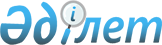 О внесении изменения в решение Петропавловского городского маслихата от 23 декабря 2015 года № 41/1 "О бюджете города Петропавловска на 2016 - 2018 годы"Решение Петропавловского городского маслихата Северо-Казахстанской области от 22 февраля 2016 года N 44/1. Зарегистрировано Департаментом юстиции Северо-Казахстанской области 4 марта 2016 года N 3648      В соответствии со статьями 106, 109 Бюджетного кодекса Республики Казахстан от 04 декабря 2008 года, статьей 6 Закона Республики Казахстан от 23 января 2001 года "О местном государственном управлении и самоуправлении в Республике Казахстан", Петропавловский городской маслихат РЕШИЛ:

       1. Внести в решение Петропавловского городского маслихата от 23 декабря 2015 года № 41/1 "О бюджете города Петропавловска на 2016 - 2018 годы" (зарегистрировано в Реестре государственной регистрации нормативных правовых актов под № 3551 от 13 января 2016 года, опубликовано 12 февраля 2016 года в газете "Қызылжар Нұры" № 6, в газете "Проспект СК" № 7), следующее изменение:

       приложение 1 к указанному решению изложить в новой редакции согласно приложению к настоящему решению.

      2. Настоящее решение вводится в действие с 1 января 2016 года.

 Бюджет города Петропавловска на 2016 год
					© 2012. РГП на ПХВ «Институт законодательства и правовой информации Республики Казахстан» Министерства юстиции Республики Казахстан
				
      Председатель сессии
Петропавловского городского
маслихата

А.Фомин

      Секретарь Петропавловского
городского маслихата

Л.Жалмуканова
Приложение к решению городского маслихата № 44/1 от 22 февраля 2016 года Приложение 1 к решению городского маслихата № 41/1 от 23 декабря 2015 года Категория

Категория

Категория

Категория

Сумма (тысяч тенге)

Класс

Сумма (тысяч тенге)

Подкласс

Подкласс

Сумма (тысяч тенге)

Наименование

I. Доходы

17 338 605,0

1

Налоговые поступления

10 258 592,0

03

Социальный налог

4 819 846,0

1

Социальный налог

4 819 846,0

04

Hалоги на собственность

2 222 456,0

1

Hалоги на имущество

1 453 256,0

3

Земельный налог

174 200,0

4

Hалог на транспортные средства

595 000,0

05

Внутренние налоги на товары, работы и услуги

2 873 424,0

2

Акцизы

2 141 520,0

3

Поступления за использование природных и других ресурсов

311 000,0

4

Сборы за ведение предпринимательской и профессиональной деятельности

397 631,0

5

Налог на игорный бизнес

23 273,0

08

Обязательные платежи, взимаемые за совершение юридически значимых действий и (или) выдачу документов уполномоченными на то государственными органами или должностными лицами

342 866,0

1

Государственная пошлина

342 866,0

2

Неналоговые поступления

78 175,0

01

Доходы от государственной собственности

78 175,0

5

Доходы от аренды имущества, находящегося в государственной собственности

78 175,0

3

Поступления от продажи основного капитала

163 233,0

01

Продажа государственного имущества, закрепленного за государственными учреждениями

47 000,0

1

Продажа государственного имущества, закрепленного за государственными учреждениями

47 000,0

03

Продажа земли и нематериальных активов

116 233,0

1

Продажа земли

104 733,0

2

Продажа нематериальных активов

11 500,0

4

Поступления трансфертов 

6 838 605,0

02

Трансферты из вышестоящих органов государственного управления

6 838 605,0

2

Трансферты из областного бюджета

6 838 605,0

Функциональная группа

Сумма (тысяч тенге)

Администратор

Сумма (тысяч тенге)

Программа

Сумма (тысяч тенге)

Наименование

II.Затраты

17 615 205,0

1

Государственные услуги общего характера

339 652,0

112

Аппарат маслихата района (города областного значения)

17 095,0

001

Услуги по обеспечению деятельности маслихата района (города областного значения)

17 095,0

122

Аппарат акима района (города областного значения)

182 773,0

001

Услуги по обеспечению деятельности акима района (города областного значения)

166 773,0

003

Капитальные расходы государственного органа

16 000,0

452

Отдел финансов района (города областного значения)

39 202,0

001

Услуги по реализации государственной политики в области исполнения бюджета и управления коммунальной собственностью района (города областного значения)

27 468,0

003

Проведение оценки имущества в целях налогообложения

8 559,0

010

Приватизация, управление коммунальным имуществом, постприватизационная деятельность и регулирование споров, связанных с этим

3 175,0

453

Отдел экономики и бюджетного планирования района (города областного значения)

19 766,0

001

Услуги по реализации государственной политики в области формирования и развития экономической политики, системы государственного планирования

19 766,0

454

Отдел предпринимательства и сельского хозяйства района (города областного значения)

20 505,0

001

Услуги по реализации государственной политики на местном уровне в области развития предпринимательства и сельского хозяйства

20 505,0

458

Отдел жилищно-коммунального хозяйства, пассажирского транспорта и автомобильных дорог района (города областного значения)

60 311,0

001

Услуги по реализации государственной политики на местном уровне в области жилищно-коммунального хозяйства, пассажирского транспорта и автомобильных дорог

60 311,0

2

Оборона

33 724,0

122

Аппарат акима района (города областного значения)

33 724,0

005

Мероприятия в рамках исполнения всеобщей воинской обязанности

33 724,0

3

Общественный порядок, безопасность, правовая, судебная, уголовно-исполнительная деятельность

54 000,0

458

Отдел жилищно-коммунального хозяйства, пассажирского транспорта и автомобильных дорог района (города областного значения)

54 000,0

021

Обеспечение безопасности дорожного движения в населенных пунктах

 

54 000,0

 

Функциональная группа

Сумма (тысяч тенге)

Администратор 

Сумма (тысяч тенге)

Программа

Сумма (тысяч тенге)

Наименование

4

Образование

7 253 171,0

464

Отдел образования района (города областного значения)

7 115 571,0

001

Услуги по реализации государственной политики на местном уровне в области образования

25 876,0

003

Общеобразовательное обучение

4 909 515,0

005

Приобретение и доставка учебников, учебно-методических комплексов для государственных учреждений образования района (города областного значения)

35 854,0

006

Дополнительное образование для детей

327 469,0

009

Обеспечение деятельности организаций дошкольного воспитания и обучения

963 065,0

015

Ежемесячные выплаты денежных средств опекунам (попечителям) на содержание ребенка-сироты (детей-сирот), и ребенка (детей), оставшегося без попечения родителей

51 761,0

022

Выплата единовременных денежных средств казахстанским гражданам, усыновившим (удочерившим) ребенка (детей)-сироту и ребенка (детей), оставшегося без попечения родителей

1 591,0

029

Обследование психического здоровья детей и подростков и оказание психолого-медико-педагогической консультативной помощи населению

6 907,0

040

Реализация государственного образовательного заказа в дошкольных организациях образования

783 807,0

067

Капитальные расходы подведомственных государственных учреждений и организаций

9 726,0

467

Отдел строительства района (города областного значения)

5 900,0

037

Строительство и реконструкция объектов дошкольного воспитания и обучения

5 900,0

465

Отдел физической культуры и спорта района (города областного значения)

131 700,0

017

Дополнительное образование для детей и юношества по спорту

131 700,0

6

Социальная помощь и социальное обеспечение

603 302,0

464

Отдел образования района (города областного значения)

15 411,0

030

Содержание ребенка (детей), переданного патронатным воспитателям

15 411,0

451

Отдел занятости и социальных программ района (города областного значения)

586 998,0

001

Услуги по реализации государственной политики на местном уровне в области обеспечения занятости и реализации социальных программ для населения

74 455,0

002

Программа занятости

61 259,0

005

Государственная адресная социальная помощь

14 080,0

006

Оказание жилищной помощи

21 716,0

007

Социальная помощь отдельным категориям нуждающихся граждан по решениям местных представительных органов

98 017,0

Функциональная группа

Сумма (тысяч тенге)

Администратор 

Сумма (тысяч тенге)

Программа

Сумма (тысяч тенге)

Наименование

010

Материальное обеспечение детей-инвалидов, воспитывающихся и обучающихся на дому

4 688,0

011

Оплата услуг по зачислению, выплате и доставке пособий и других социальных выплат

900,0

013

Социальная адаптация лиц, не имеющих определенного местожительства

53 628,0

014

Оказание социальной помощи нуждающимся гражданам на дому

95 917,0

016

Государственные пособия на детей до 18 лет

8 166,0

017

Обеспечение нуждающихся инвалидов обязательными гигиеническими средствами и предоставление услуг специалистами жестового языка, индивидуальными помощниками в соответствии с индивидуальной программой реабилитации инвалида

137 593,0

050

Реализация Плана мероприятий по обеспечению прав и улучшению качества жизни инвалидов в Республике Казахстан на 2012 – 2018 годы

16 579,0

458

Отдел жилищно-коммунального хозяйства, пассажирского транспорта и автомобильных дорог района (города областного значения)

893,0

050

Реализация Плана мероприятий по обеспечению прав и улучшению качества жизни инвалидов в Республике Казахстан на 2012 – 2018 годы

893,0

7

Жилищно-коммунальное хозяйство

2 773 240,2

467

Отдел строительства района (города областного значения)

1 355 357,0

003

Проектирование и (или) строительство, реконструкция жилья коммунального жилищного фонда

770 199,0

004

Проектирование, развитие и (или) обустройство инженерно-коммуникационной инфраструктуры

549 464,0

072

Строительство служебного жилища, развитие инженерно-коммуникационной инфраструктуры и строительство, достройка общежитий для молодежи в рамках Дорожной карты занятости 2020

35 694,0

458

Отдел жилищно-коммунального хозяйства, пассажирского транспорта и автомобильных дорог района (города областного значения)

1 402 387,2

002

Изъятие, в том числе путем выкупа земельных участков для государственных надобностей и связанное с этим отчуждение недвижимого имущества

350,0

003

Организация сохранения государственного жилищного фонда

10 000,0

004

Обеспечение жильем отдельных категорий граждан

476 000,0

012

Функционирование системы водоснабжения и водоотведения

169 866,0

Функциональная группа

Сумма (тысяч тенге)

Администратор 

Сумма (тысяч тенге)

Программа

Сумма (тысяч тенге)

Наименование

015

Освещение улиц в населенных пунктах

252 084,0

016

Обеспечение санитарии населенных пунктов

154 255,0

017

Содержание мест захоронений и захоронение безродных

18 434,0

018

Благоустройство и озеленение населенных пунктов

287 682,0

026

Организация эксплуатации тепловых сетей, находящихся в коммунальной собственности районов (городов областного значения)

30 000,0

028

Развитие коммунального хозяйства

2 716,2

031

Изготовление технических паспортов на объекты кондоминиумов

1 000,0

464

Отдел образования района (города областного значения)

2 139,0

026

Ремонт объектов в рамках развития городов и сельских населенных пунктов по Дорожной карте занятости 2020

2 139,0

465

Отдел физической культуры и спорта района (города областного значения)

773,0

009

Ремонт объектов в рамках развития городов и сельских населенных пунктов по Дорожной карте занятости 2020

773,0

479

Отдел жилищной инспекции района (города областного значения)

12 584,0

001

Услуги по реализации государственной политики на местном уровне в области жилищного фонда

12 584,0

8

Культура, спорт, туризм и информационное пространство

297 798,0

455

Отдел культуры и развития языков района (города областного значения)

112 617,0

003

Поддержка культурно-досуговой работы

112 617,0

465

Отдел физической культуры и спорта района (города областного значения)

6 020,0

006

Проведение спортивных соревнований на районном (города областного значения) уровне

6 020,0

455

Отдел культуры и развития языков района (города областного значения)

37 362,0

006

Функционирование районных (городских) библиотек

34 687,0

007

Развитие государственного языка и других языков народа Казахстана

2 675,0

456

Отдел внутренней политики района (города областного значения)

22 368,0

002

Услуги по проведению государственной информационной политики

22 368,0

455

Отдел культуры и развития языков района (города областного значения)

12 985,0

001

Услуги по реализации государственной политики на местном уровне в области развития языков и культуры

12 985,0

Функциональная группа

Сумма (тысяч тенге)

Администратор 

Сумма (тысяч тенге)

Программа

Сумма (тысяч тенге)

Наименование

456

Отдел внутренней политики района (города областного значения)

57 670,0

001

Услуги по реализации государственной политики на местном уровне в области информации, укрепления государственности и формирования социального оптимизма граждан

52 642,0

003

Реализация мероприятий в сфере молодежной политики

5 028,0

006

Капитальные расходы государственного органа 

0,0

465

Отдел физической культуры и спорта района (города областного значения)

13 776,0

001

Услуги по реализации государственной политики на местном уровне в сфере физической культуры и спорта

10 976,0

004

Капитальные расходы государственного органа 

2 800,0

467

Отдел строительства района (города областного значения)

35 000,0

008

Развитие объектов спорта

35 000,0

10

Сельское, водное, лесное, рыбное хозяйство, особо охраняемые природные территории, охрана окружающей среды и животного мира, земельные отношения

63 056,0

463

Отдел земельных отношений района (города областного значения)

27 623,0

001

Услуги по реализации государственной политики в области регулирования земельных отношений на территории района (города областного значения)

27 623,0

473

Отдел ветеринарии района (города областного значения)

35 433,0

001

Услуги по реализации государственной политики на местном уровне в сфере ветеринарии

20 326,0

005

Обеспечение функционирования скотомогильников (биотермических ям)

6 577,0

007

Организация отлова и уничтожения бродячих собак и кошек

6 935,0

008

Возмещение владельцам стоимости изымаемых и уничтожаемых больных животных, продуктов и сырья животного происхождения

68,0

011

Проведение противоэпизоотических мероприятий

1 527,0

11

Промышленность, архитектурная, градостроительная и строительная деятельность

49 760,0

467

Отдел строительства района (города областного значения)

28 695,0

001

Услуги по реализации государственной политики на местном уровне в области строительства

28 695,0

468

Отдел архитектуры и градостроительства района (города областного значения)

21 065,0

001

Услуги по реализации государственной политики в области архитектуры и градостроительства на местном уровне 

15 123,0

Функциональная группа

Сумма (тысяч тенге)

Администратор 

Сумма (тысяч тенге)

Программа

Сумма (тысяч тенге)

Наименование

003

Разработка схем градостроительного развития территории района и генеральных планов населенных пунктов

5 942,0

12

Транспорт и коммуникации

1 368 168,0

458

Отдел жилищно-коммунального хозяйства, пассажирского транспорта и автомобильных дорог района (города областного значения)

1 368 168,0

022

Развитие транспортной инфраструктуры

28 458,0

023

Обеспечение функционирования автомобильных дорог

844 210,0

024

Организация внутрипоселковых (внутригородских), пригородных и внутрирайонных общественных пассажирских перевозок

6 500,0

045

Капитальный и средний ремонт автомобильных дорог районного значения и улиц населенных пунктов

489 000,0

13

Прочие

1 467 225,8

452

Отдел финансов района (города областного значения)

96 253,0

012

Резерв местного исполнительного органа района (города областного значения)

96 253,0

458

Отдел жилищно-коммунального хозяйства, пассажирского транспорта и автомобильных дорог района (города областного значения)

1 370 972,8

043

Развитие инженерной инфраструктуры в рамках Программы развития регионов до 2020 года

1 370 972,8

15

Трансферты

3 312 108,0

452

Отдел финансов района (города областного значения)

3 312 108,0

007

Бюджетные изъятия

3 312 108,0

V. Дефицит (профицит) бюджета

-276 600,0

VI. Финансирование дефицита (использование профицита) бюджета

276 600,0

Категория

Категория

Категория

Категория

Сумма (тысяч тенге)

Класс

Класс

Класс

Сумма (тысяч тенге)

Подкласс

Подкласс

Сумма (тысяч тенге)

Наименование

Сумма (тысяч тенге)

7

Поступления займов

456 500,0

1

Внутренние государственные займы

456 500,0

2

Договоры займа

456 500,0

03

Займы, получаемые местным исполнительным органом района (города областного значения)

456 500,0

16

Погашение займов

179 900,0

452

Отдел финансов района (города областного значения)

179 900,0

008

Погашение долга местного исполнительного органа перед вышестоящим бюджетом

179 900,0

